RutherfordErnest Rutherford1871-1937Néo-zélandaisL’expérience de la feuille d’or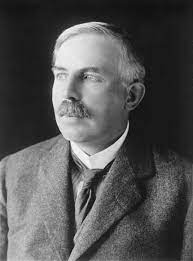 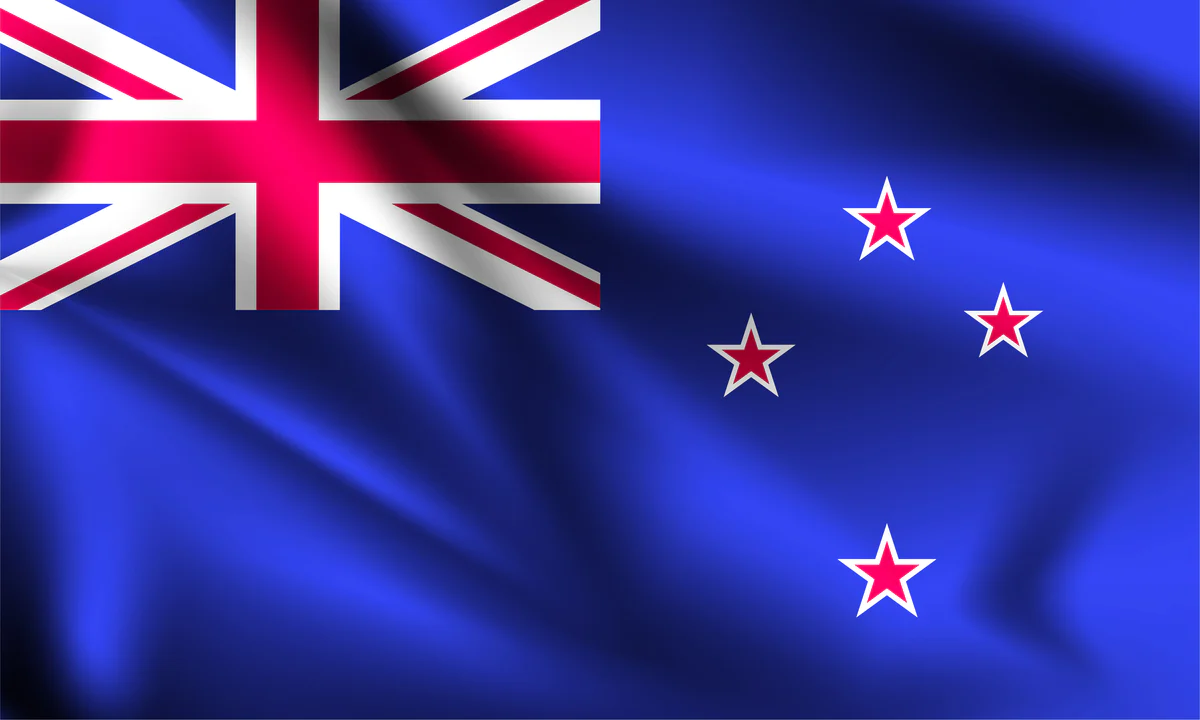 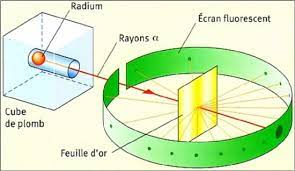 